هو الله - ای بندهٔ حقّ صبح هدايت پرتوی بر شرق زد خاور…حضرت عبدالبهاءاصلی فارسی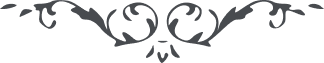 ١١٣ هو الله ای بندهٔ حقّ صبح هدايت پرتوی بر شرق زد خاور را روشن نمود و شعاعی بر     غرب  زد باختر  را منوّر کرد. الحمد لله  که صيت  جمال ابهی   جهانگير     شد و آوازهٔ  ظهور اسم‌ اعظم ولوله در آفاق افکند از هر کشوری ندائی بلند و     از هر اقليمی نسيمی جانپرور در مرور ولی افسوس که بيوفايان به کمال جهد     ميکوشند که سراج منوّر را خاموش کنند و نسيم معنبر را مقطوع نمايند و     رائحهٔ  معطّر راممنوع کنند. هيهات هيهات پرتو آفتاب را هرچند غمام حائل     شود عاقبت غيوم کثيفه متلاشی گردد و اشعّهٔ  ساطعه اشراق نمايد و عليک التّحيّة و الثّناء. ع ع 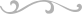 